Уважаемые коллеги!Министерство образования Московской области сообщает, что степень владения учащимися необходимыми компетенциями и степень соответствия региональной образовательной системы ведущим мировым системам оценивается международными исследованиями / по модели международных в области качества образования. Участие Московской области в очередном цикле PISA в 2022 году и в региональной оценке по модели международного исследования PISA в 2023 году диктуют важность шагов по улучшению качества образования в каждой общеобразовательной организации Подмосковья.Для достижения указанных целей Министерство образования Московской области рекомендует использовать качественные современные электронные ресурсы: банк тестовых предметных и метапредметных заданий в Единой автоматизированной информационной системе оценки качества образования (ЕАИС ОКО) и цифровой тренажер «ФизиконЛаб» на «Школьном портале» (https://mosreg.physicon.ru/ ), электронные издания (банк заданий) на цифровой платформе «Медиатека» от  АО «Академия «Просвещение» (https://media.prosv.ru/ ), электронный банк тренировочных заданий по оценке функциональной грамотности на портале «Российская электронная школа» (https://fg.resh.edu.ru/ ), открытые банки заданийна сайте ФГБУ «ФИОКО» (https://fioco.ru ), ФГБНУ «Институт стратегии развития образования РАО» (http://www.centeroko.ru/ ), ОЭСР (http://www.centeroko.ru/ ), ЦНППМПР МО (https://cppm.asou-mo.ru ), МЦКО (https://mcko.ru/ )  (далее вместе – электронные ресурсы).Министерство образования Московской области обращает внимание на необходимость:учитывать муниципальные/ школьные результаты оценочных процедур при принятии решения об использовании возможностей доступных электронных ресурсов для повышения функциональной грамотности школьников;привлекать методистов и учителей, эффективность работы которых выражается в стабильно высоких образовательных достижениях обучающихся, к подготовке адресных рекомендаций школам и обучающимся по использованию электронных ресурсов;      информировать ответственных на муниципальном уровне/ уровне общеобразовательных организаций лиц о возможности использовать электронные ресурсы при организации урочной и внеурочной деятельности;осуществлять мониторинг использования электронных ресурсовв общеобразовательных организациях;разъяснять обучающимся и их родителям (законным представителям) возможности электронных ресурсов для подготовки/ самоподготовки.И.о. директора Одинцовского УМЦ «Развитие образования»     				 	Ибрагимова С.Г.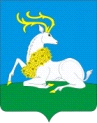 Управление образованияадминистрации Одинцовского муниципального районаУправление образованияадминистрации Одинцовского муниципального районаУправление образованияадминистрации Одинцовского муниципального районаУправление образованияадминистрации Одинцовского муниципального районаРуководителям общеобразовательныхучреждений Муниципальное бюджетное учреждение дополнительного профессионального образования Одинцовскийучебно-методический Центр 
«Развитие образования»Муниципальное бюджетное учреждение дополнительного профессионального образования Одинцовскийучебно-методический Центр 
«Развитие образования»Муниципальное бюджетное учреждение дополнительного профессионального образования Одинцовскийучебно-методический Центр 
«Развитие образования»Муниципальное бюджетное учреждение дополнительного профессионального образования Одинцовскийучебно-методический Центр 
«Развитие образования»Руководителям общеобразовательныхучреждений  17.09.2021 г. 17.09.2021 г.№266Руководителям общеобразовательныхучреждений на №Руководителям общеобразовательныхучреждений 